ESCOLA: CEI TIA ROSEDISCIPLINA: INFORMÁTICA EDUCATIVAPROFª NELVIA DARK LECHINESKITURMAS: PRÉ I ALUNO(A):____________________________________________________DATA: 14/07/2020ATIVIDADES REMOTAS NÃO PRESENCIAIS(2h DE ATIVIDADE)ATIVIDADE ONLINENAS AULAS DE INFORMÁTICA DO PRÉ I – PRÉ II, IREMOS TRABALHAR JOGOS ONLINE MONTANDO QUEBRA-CABEÇAS DE ANIMAIS 5  PEÇAS.BASTA ACESSAR: COKITOS -  PESQUISAR - DIGITAR QUEBRA-CABEÇAS DE ANIMAIS 5 PEÇAS. OU ACESSAR AO LINK A BAIXO:LINK: https://www.cokitos.pt/quebra-cabecas-de-animais-5-pecas/play/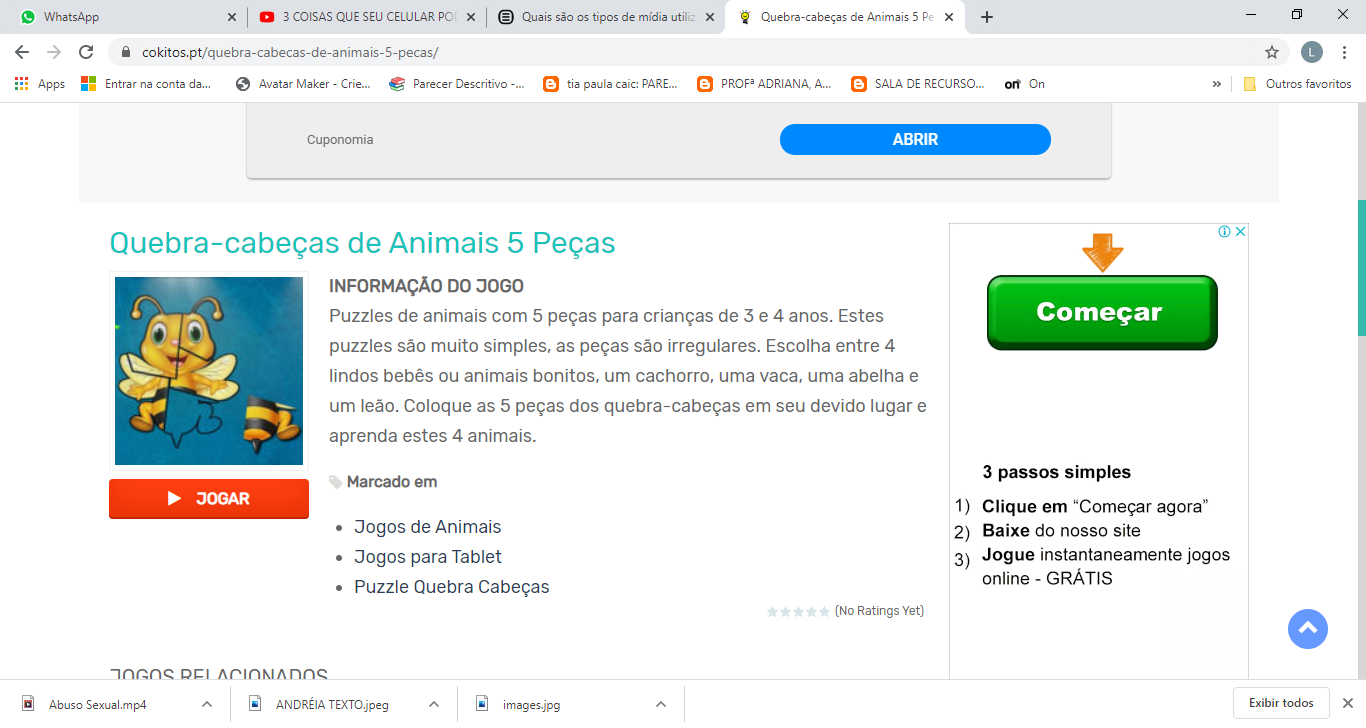 PODEM JOGAR À VONTADE E QUANTAS VEZES QUISER E REGISTREM ATRAVÉS DE FOTOS E ENVIEM PARA O FACEBOOK OU WHATSAPP DA ESCOLA . 